ЧЕРКАСЬКА ОБЛАСНА РАДАР І Ш Е Н Н Я10.09.2021                                                                              № 8-10/VIIIПро відміну рішення 
обласної ради
від 17.09.2015 № 42-24/VIВідповідно до пункту 20 частини першої статті 43, статті 59 Закону України "Про місцеве самоврядування в Україні", частини другої 
статті 9, частини одинадцятої статті 17 Закону України "Про державну реєстрацію юридичних осіб, фізичних осіб-підприємців та громадських формувань", рішень обласної ради від 16.12.2016 № 10-18/VIІ "Про управління суб’єктами та об’єктами спільної власності територіальних громад сіл, селищ, міст Черкаської області" (із змінами), від 12.06.2020 № 37-11/VIІ "Про Перелік суб’єктів господарювання та об’єктів спільної власності територіальних громад сіл, селищ, міст Черкаської області", враховуючи Повідомлення про відмову 
у державній реєстрації в Єдиному державному реєстрі юридичних осіб, фізичних осіб-підприємців та громадських формувань від 06.10.2020, код: 77545378414, обласна рада в и р і ш и л а:	1. Відмінити рішення обласної ради від 17.09.2015 № 42-24/VI "Про реорганізацію КОМУНАЛЬНОГО ЗАКЛАДУ "ОБЛАСНИЙ ДИТЯЧИЙ САНАТОРІЙ "ЗМІНА" ЧЕРКАСЬКОЇ ОБЛАСНОЇ РАДИ шляхом злиття з КОМУНАЛЬНИМ ЗАКЛАДОМ "ОБЛАСНИЙ ДИТЯЧИЙ САНАТОРІЙ "ПРОЛІСОК" ЧЕРКАСЬКОЇ ОБЛАСНОЇ РАДИ", із змінами, внесеними рішеннями обласної ради від 16.09.2016 № 8-23/VIІ, від 06.03.2020 
№ 36-23/VIІ.2. Контроль за виконанням рішення покласти на постійну комісію обласної ради з питань комунальної власності, підприємництва та регуляторної політики.Голова									А. ПІДГОРНИЙ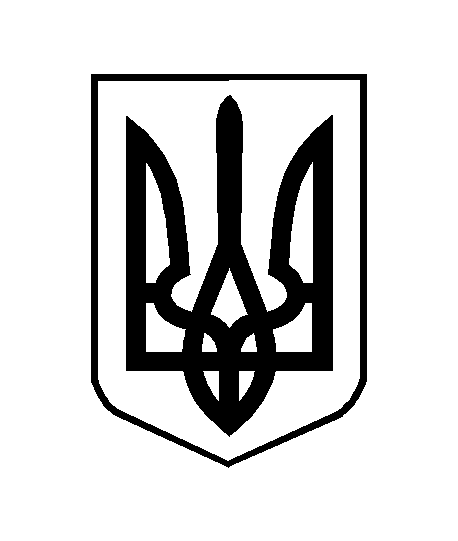 